Season Schedule 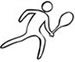 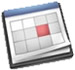 April 24 – Spring Jr & Adult Clinics Begin (9 weeks)April 27 – Women’s Spring League Season BeginsMay 6  – Opening Day (10am kids program; 12pm - 3:30pm – Lunch and Adult Round Robin)June 17 – Parent / Child Round RobinJune / July / August – Inter-Club Matches (TBD)September 1 – Club Championships Matches Begin (Men’s and Women’s Singles, Doubles, Mixed Doubles and Masters)September 9 – Fall Jr and Adult Clinics Begin (10 weeks)September 23 – Parent / Child Round RobinOctober 14 – Club Championship Finals and End of the Season PartyOctober 15 – Junior Club ChampionshipWeekly EventsMonday Evening (6pm – 7:30pm) - Women’s DoublesWednesday Evening (6pm – dusk) - Mixed DoublesSunday Morning (9am – 10:30am) – Men’s DoublesLesson RatesPrivate - $75Semi-Private - $40 per personGroup of 3 - $27 per personGroup of 4 - $20 per person24 hr cancelation policy for full refund$10 fee charged to member for all non-membersJr Clinics DatesBottom of FormSpring – 9 weeks (weeks 4/24 – 6/19 – no class Memorial Day)Fall dfabgkf;Fall – 10 weeks (weeks 9/4 – 11/6 – no class Labor Day)Cost per class are listed above and payment in full is due at 1st class2017 Spring Junior Tennis ProgramThe Neighborhood Club is offering its annual Spring Junior Tennis Program for all ages and levels. The clinics will be held on weekday afternoons. To participate all 2017 Tennis Membership Dues MUST be paid in advance!Clinics will be a 9-week session starting the week of April 24th and ending the week of June 19th (there will be no class on Memorial Day – Monday groups will have final class 6/24). The classes will meet rain or shine and they are billed as a package. If the group consists of children older than 12, then a makeup date will be agreed upon instead of indoor play.  The clinics can vary in size depending on the signups, however, they will be no larger than (4) four on a court and will be one hour in length. Clinic confirmations will be sent via e-mail, and payments are due in full at the first lesson. If the lesson iscancelled by the pro, then a make-up class will be provided. You can contact our tennis pro Sam Williams directly @ Swiftstring@comcast.net.  All efforts will be made to accommodate requests for dates and groups, but we can’t guarantee based on availability and varying levels of play.  Clinics fill up fast, so get your requests in soon!Cost for Jr. Clinics:Group of 4: $180 per child for 9-week session (rate of $20 per class)Group of 3: $243 per child for 9-week session (rate of $27 per class)Group of 2: $360 per child for 9-week session (rate of $40 per class)